 DA              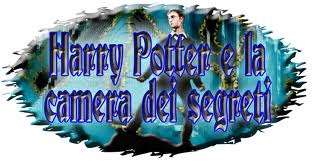 III Secondaria di I°“DIAGON ALLEY”:   Anche un muro anonimo può nascondere sorprese. A volte nella vita  si scoprono cose  che non avresti mai pensato potessero accadere. Obbiettivi sconosciuti che non avresti mai pensato di porgerti e arrivarci tramite mezzi che apparentemente sembravano inutili (20:04)“Stazione “:A volte nella vita ci si ritrova ad affrontare difficoltà da soli per crescere. Perché ogni  sbaglio che facciamo, non è un errore, ma un piccolo passo per migliorare (30:31)“BINARIO 9 3/4”: La gente vede solo quello che vuole vedere. Vede solo se stesso e ciò che interessa a lui, dimenticandosi delle cose e persone che ha intorno. Le persone sono troppo perse in loro stesse (31:42)“BINARIO 9 3/4":quando hai un obbiettivo devi andare dritto verso la meta. Pensa sempre con la tua mente e non ascoltare le voci altrui. (32:17)“LE SCALE CHE CAMBIANO”: nella vita a volte capita di cambiare la direzione. Le scale che cambiano rappresentano il nostro destino dove ci si possono trovare momenti belli e brutti. (46:24)